Sociétéfrancomanitoba2015-03-31  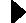 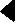 Financement public 1 838 746 $ (95 %) Autres revenus 102 465 $ (5 %) Total des revenus : 1 941 211 $ 2014-03-31  Financement public 1 837 817 $ (95 %) Autres revenus 94 824 $ (5 %) Total des revenus : 1 935 141 $ 2013-03-31    Financement public 1 811 709 $ (92 %)   Autres revenus 152 454 $ (8 %)   Total des revenus : 1 964 163 $ 2012-03-31Financement public 1 846 958 $ (95 %) Autres revenus 93 135 $ (5 %) Total des revenus : 1 940 093 $ 2011-03-31Financement public 1 956 736 $ (82 %) Autres revenus 428 066 $ (18 %) Total des revenus : 2 384 802 $ 